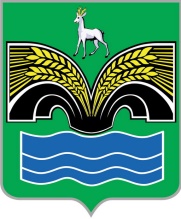 АДМИНИСТРАЦИЯСЕЛЬСКОГО ПОСЕЛЕНИЯ КРАСНЫЙ ЯРМУНИЦИПАЛЬНОГО РАЙОНА КРАСНОЯРСКИЙСАМАРСКОЙ ОБЛАСТИПОСТАНОВЛЕНИЕот  «02» апреля 2021 года   № 145О проведении месячника по благоустройству, озеленению и улучшению внешнего облика сельского поселения Красный ЯрВ целях улучшения внешнего облика сельского поселения Красный Яр муниципального района Красноярский Самарской области, в соответствии с пунктом 19 части 1 статьи 14 Федерального закона от 06.10.2003 №131-ФЗ «Об общих принципах организации местного самоуправления в Российской Федерации», Администрация сельского поселения Красный Яр муниципального района Красноярский Самарской области ПОСТАНОВЛЯЕТ:Провести в сельском поселении Красный Яр муниципального района Красноярский Самарской области с 09.04.2021 по 01.05.2021 месячник по благоустройству, озеленению и улучшению внешнего облика сельского поселения Красный Яр муниципального района Красноярский Самарской области.Утвердить прилагаемый план подготовки и проведения месячника по благоустройству, озеленению и улучшению внешнего облика сельского поселения Красный Яр муниципального района Красноярский Самарской области.Рекомендовать гражданам, предприятиям и организациям независимо от форм собственности принять участие в мероприятиях, проводимых в рамках месячника по благоустройству, озеленению и улучшению внешнего облика сельского поселения Красный Яр.Опубликовать настоящее постановление в газете «Планета Красный Яр» и разместить на официальном сайте Администрации  сельского поселения Красный Яр муниципального района Красноярский Самарской области » http://www.kryarposelenie.ru.3. Настоящее постановление вступает в силу со дня его официального опубликования.Глава сельского поселения Красный Ярмуниципального района КрасноярскийСамарской области						                А.Г. БушовПланподготовки и проведения месячника по благоустройству, озеленениюи улучшению внешнего облика сельского поселения Красный Яр  муниципального района Красноярский Самарской областиПРИЛОЖЕНИЕ № 
к постановлению Администрации
сельского поселения Красный Яр муниципального района Красноярский Самарской области
от 02.04.2021 г.№ 145№п/пНаименование мероприятийСрок проведенияОтветственные1.Уборка  дорог, улиц, парковых зон, пешеходных дорожек и тротуаровдо 01.05.2021 годаКурочкин А.А., руководитель МКУ "Благоустройство"2.Субботник с привлечением жителей многоквартирных домовс16 по 30 апреля 2021 годаПавлова Н.П., Директор ООО «Красноярское ЖКХ»3Субботники с привлечением сотрудников МКУс16 по 30 апреля 2021 годаКурочкин А.А., руководитель МКУ "Благоустройство"4Субботник сотрудников администрациис16 по 30 апреля 2021 годаВедерников А.В., заместитель Главы5Субботники на предприятиях и организациях, расположенных на территории посланияс16 по 30 апреля 2021 годаРуководители предприятий и организаций6Ремонт детских игровых и спортивных площадокдо 01.05.2021 годаКурочкин А.А., руководитель МКУ "Благоустройство"7Ремонт и восстановление урн в местах общественного пользованиядо 01.05.2021 годаКурочкин А.А., руководитель МКУ "Благоустройство"8Ремонт скамеек и покраска заборов в местах общественного пользованиядо 01.05.2021 годаКурочкин А.А., руководитель МКУ "Благоустройство"9Обновление дорожной разметки и дорожных знаковдо 01.05.2021 годаКурочкин А.А., руководитель МКУ "Благоустройство"10Ликвидация несанкционированных свалокпостоянноКурочкин А.А., руководитель МКУ "Благоустройство"11Разборка аварийных строений у МКДпостоянноКурочкин А.А., руководитель МКУ "Благоустройство"12Уборка мест захоронения в населенных пунктах поселениядо 01.05.2021 годаКурочкин А.А., руководитель МКУ "Благоустройство"13Сбор мусора в водоохраной зоне реки СокпостоянноКурочкин А.А., руководитель МКУ "Благоустройство"14Ямочный ремонт автомобильных дорог поселениядо 01.05.2021 г.Бояров А.В., помощник Главы по строительству и ЖКХ15Работа с руководителя предприятий и организаций по вопросу проведения субботников и благоустройства прилегающей территориипостоянноЖданова Л.А., помощник Главы16Работа с населением по благоустройству придомовой территориипостоянноЖданова Л.А., помощник Главы17Продолжить выявление объектов недвижимости, находящиеся в аварийном состоянии или содержащиеся ненадлежащим образом на территории сельского поселенияпостоянноДемченков М.В., Заместитель Главы18Ремонт памятников, стел и обелисков воинам, погибшим в Великой Отечественной войнедо 1.05.2021 г.Серебряков В.В., Заместитель Главы19Ремонт и восстановление работы фонтанов до 1.05.2021 г.Чернов В.А., Главный энергетик МКУ «Благоустройство»20Благоустройство контейнерный площадок ТКОпостоянноКурочкин А.А., руководитель МКУ "Благоустройство"